Step by step guide (drawn)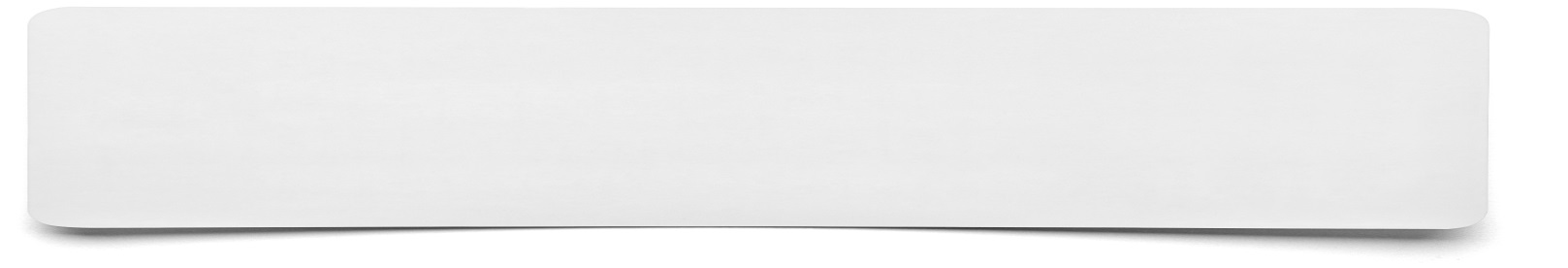 